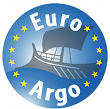 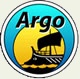 DEPLOYMENT LOG SHEETProject:Argo-ItalyCruise:FixO3 cruiseShip:R/V OGS EXPLORAFloat Type and Serial Number :Provor CTS4   s/n: P41308-18IT002RUDICS : ogsbio010bWMO Number:6903249ARGOS/IMEI Number:300125060654700Deployment time (dd/mm/yyyyhh:mm UTC)06/10/2018   11:19:00Latitude :(xx° xx.xxx’ N)39o 05.925’ NLongitude :(xxx° xx.xxx’ E)018o 13.113’ EWater depth (m):2460Operator’s name, institution andE-mail:Massimo Pacciaronimpacciaroni@inogs.itDeployment method (release box, manual, expendable cardboard):manualMeteorology (sea conditions, wind speed):sea state: moderatewind: 15 knots	Comments: